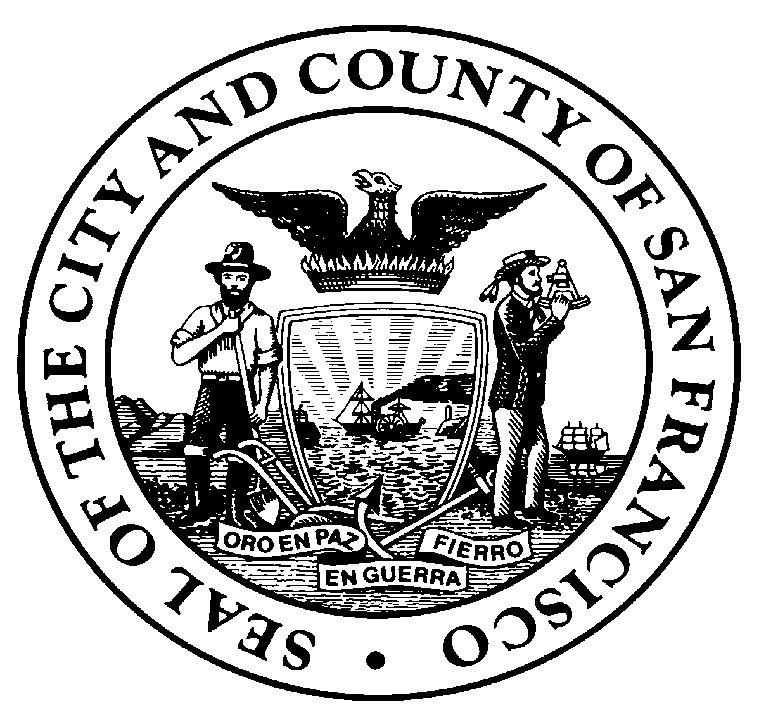 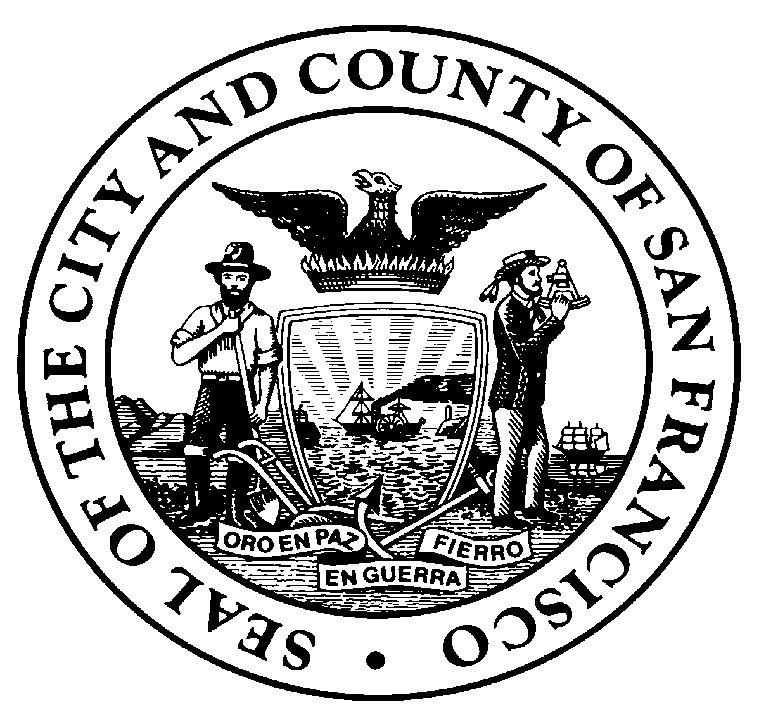 First Name:	Last Name or Client ID:  	Street Address:	City:  	State:	Zip Code:	Phone Number (Optional):  	Email Address:	Date of Birth:	/	/  	(Optional)(Optional)What gender pronouns do you use? [Optional](Mark ONE)She/Her/Hers	They/Them/TheirsHe/Him/His	Not Listed. Please Specify:Veteran and Disability Status_________________________________________________________________________________________________Are you a veteran? 			 Yes	 NoAre you a person with a disability?    	 Yes	 NoFamily Size and IncomeIncome CertificationI hereby certify that, to the best of my knowledge, the above statements are true and correct. I understand this information is subject to verification only by authorized U.S. Department of Housing & Urban Development (HUD) officials for federally-funded grants.CLIENT	INTERVIEWERClient Printed Name	Interviewer Printed NameParent/Client Signature	Date	Interviewer Signature	DateMOHCD collects data on race, ethnicity, sexual orientation and gender identity, in order to ensure the programs and services we fund are addressing the needs of the vulnerable communities we serve, and to report anonymous information to key funders like HUD. MOHCD protects your personally identifiable information (PII) from loss, theft, misuse and unauthorized access and disclosure. PII includes your name, address, birthdate, race and ethnicity, gender, sexual orientation/identify, and household size and income. Also, PII is never included in reports, public documents or public websites, and can only be seen by authorized persons when it’s necessary to achieve the purposes noted above.1. Race and Ethnicity	Which best describes your race/ethnicity? (Mark ALL check boxes that apply)1. Race and Ethnicity	Which best describes your race/ethnicity? (Mark ALL check boxes that apply)IndigenousAmerican Indian/Native American (Specific Group:	)Indigenous from Mexico, the Caribbean, Central America or South America (Specific Group:	) Other Indigenous  	IndigenousAmerican Indian/Native American (Specific Group:	)Indigenous from Mexico, the Caribbean, Central America or South America (Specific Group:	) Other Indigenous  	AsianChinese Filipino Japanese Korean Mongolian Central Asian South AsianSoutheast AsianOther Asian  	LatinoCaribbean Central American MexicanSouth AmericanOther Latino  	BlackAfricanAfrican AmericanCaribbean, Central American, South American or Mexican Other Black  	Middle Eastern/West Asian or North AfricanNorth African West AsianOther Middle Eastern or North African  	Pacific IslanderChamorro Native Hawaiian SamoanOther Pacific Islander  	WhiteEuropeanOther White  	2. Gender Identity and Sexual Orientation 2. Gender Identity and Sexual Orientation What is your gender?(Mark the ONE that best describes your current gender identity)Female MaleGenderqueer/Gender Non-Binary Trans FemaleTrans MaleNot Listed. Please Specify:  		 Decline to Answer	How do you describe your sexual orientation or sexual identity? (Mark ONE)BisexualGay/Lesbian/Same-Gender Loving Questioning/Unsure Straight/HeterosexualNot Listed. Please Specify:  		 Decline to Answer	By what name do you wish to be called?   	By what name do you wish to be called?   	